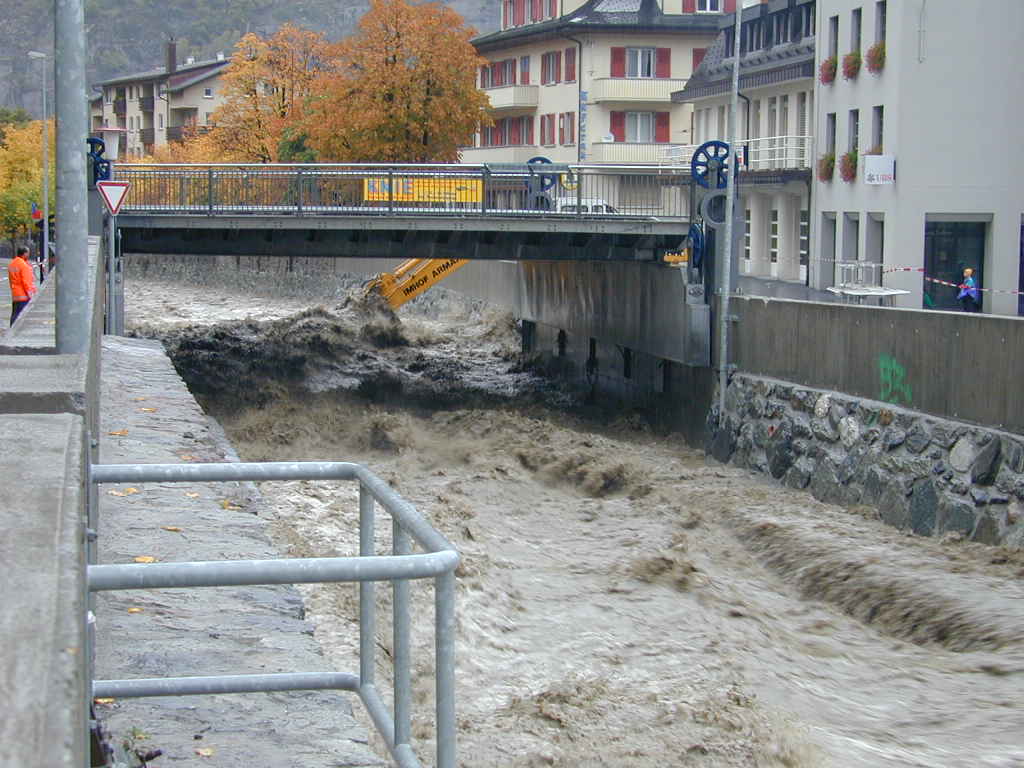 Winter excursion of the young geomorphologists (SGmS) Hydrological hazard of Saltina torrent (Brig)15 and 16 February 2019Name:Organization:Address:E-mail:SGmS member (yes/no):Swiss pass for train GA/halftaxCost:	The participation is free of charges for young geomorphologists members of the SGmS. 30.- CHF for non-SGmS membersPayment at:	PC 80-46505-2	Schweizerische Geomorphologische Gesellschaft CH - 4912 Aarwangen	IBAN CH78 0900 0000 8004 6505 2Please add «Winter excursion young geomorphologist 2019» in the comment sectionGetting to Brig:	Information on the SBB/CFF/FFS website (www.cﬀ.ch)Contact:	Elisa Giaccone, University of Lausanne, elisa.giaccone@unil.chKindly supported by: 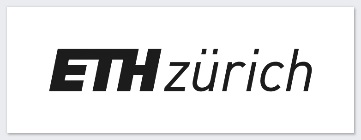 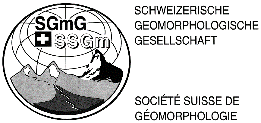 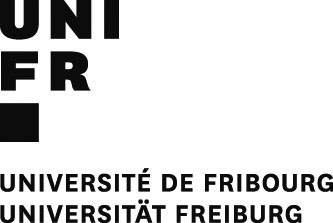 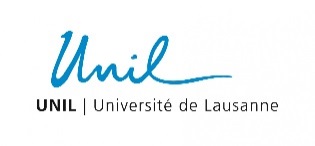 